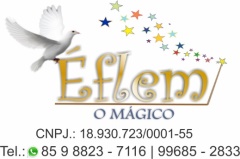                                                                                           PORTFÓLIOMágico profissional desde 1997.Membro Fundador do Nuamac (Núcleo dos amigos mágicos do ceará).Mágico com registro profissional no Sated-Ce, 1659 SRTE/CE.Congressista de eventos nacionais e internacionais como: Fenoma ( Festival Nordeste de Mágica  de 2004  a 2019 ) Flasoma ( Festival Latino Americano de Mágica- 2013 Santiago-CL ).4ª Edição do Congresso Estação Mágica – 2016 João Pessoa-PB Flasoma ( Festival Latino Americano de Mágica- 2017 Buenos Aires-AR )Atua nos seguintes segmentos da mágica:CLOSE UP: Essa é a modalidade de mágica em que o ilusionista faz seus truques frente aos seus espectadores, não mais do que a três metros de distância muito utilizado nas mesas em restaurante, buffet  congressos e eventos em geral, utiliza pequenos objetos tais como baralho, bolas de espuma etc.   MÁGICA DE SALÃO: Show ideal para plateias, esta apresentação tem um formato de show, onde todos os convidados sentam em volta e assistem uma apresentação única com o melhor do repertório. Alguns Trabalhos realizados: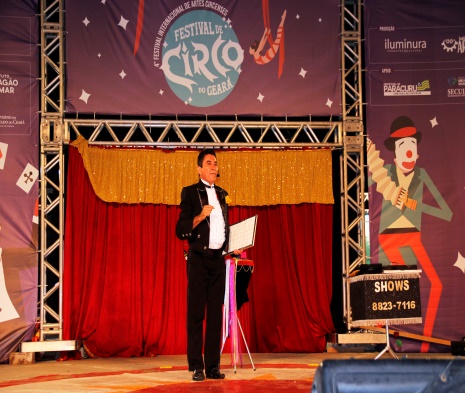 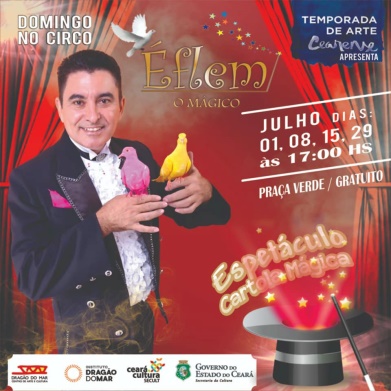 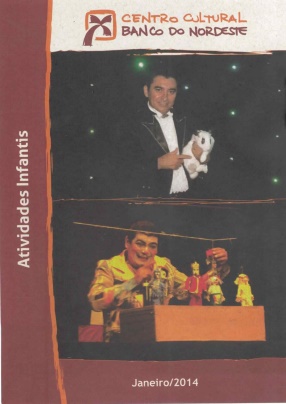        4 Festival Internacional                                          Temporada de Arte Cearense                       Centro Cultural BNB      do Circo do Ceará 2017                                                       Dragão do Mar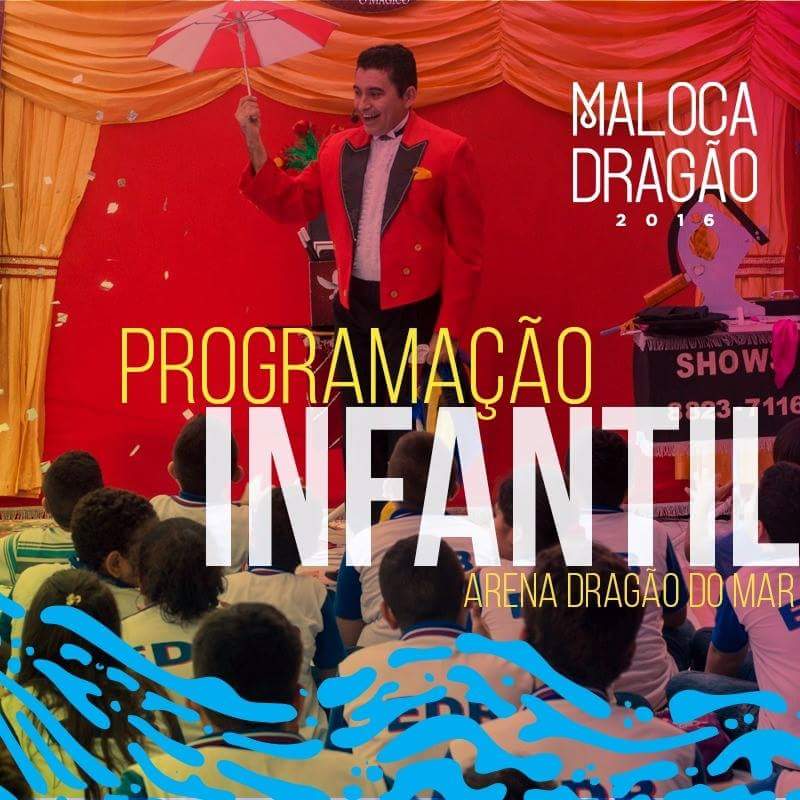 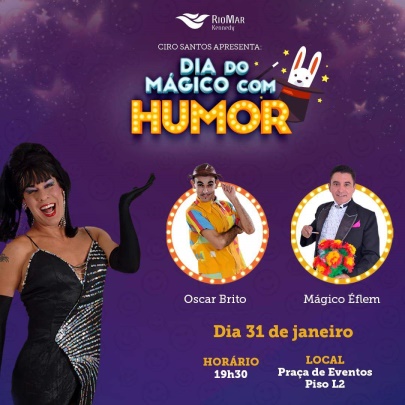 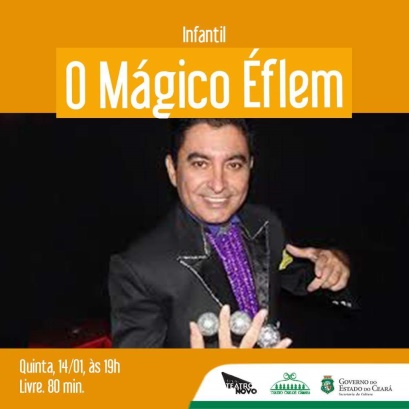       Maloca Dragão do Mar                         Participação show Ciro Santos    Espetaculo Teatro Carlos Câmara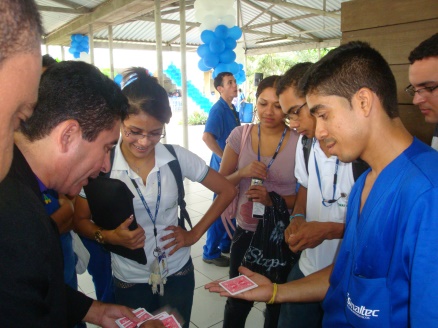 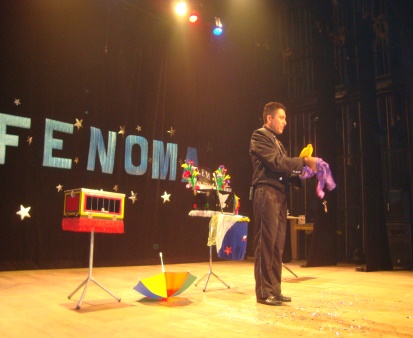 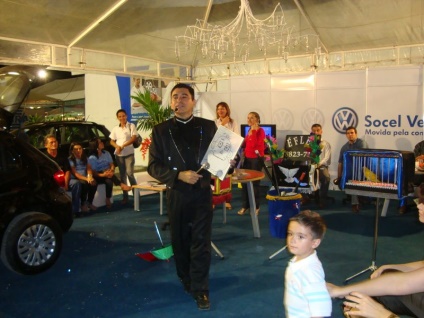     Show de Close up Esmaltec                                     Fenoma                                     Volkswagen Mossoró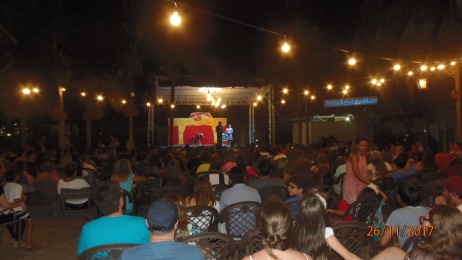 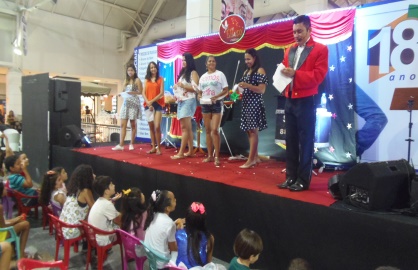 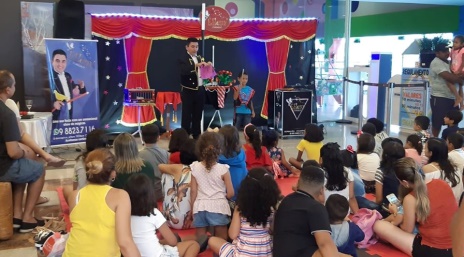    Beach Park- Vila Azul do Mar                           Shopping Benfica                                    Iandé Shopping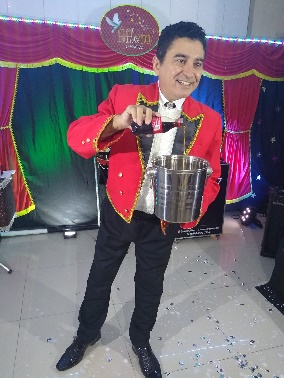 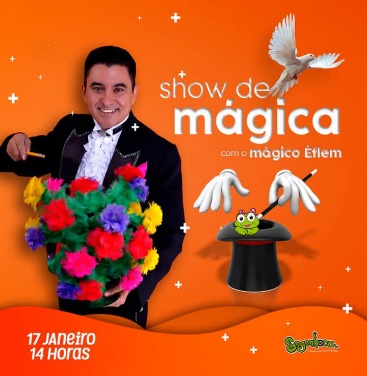 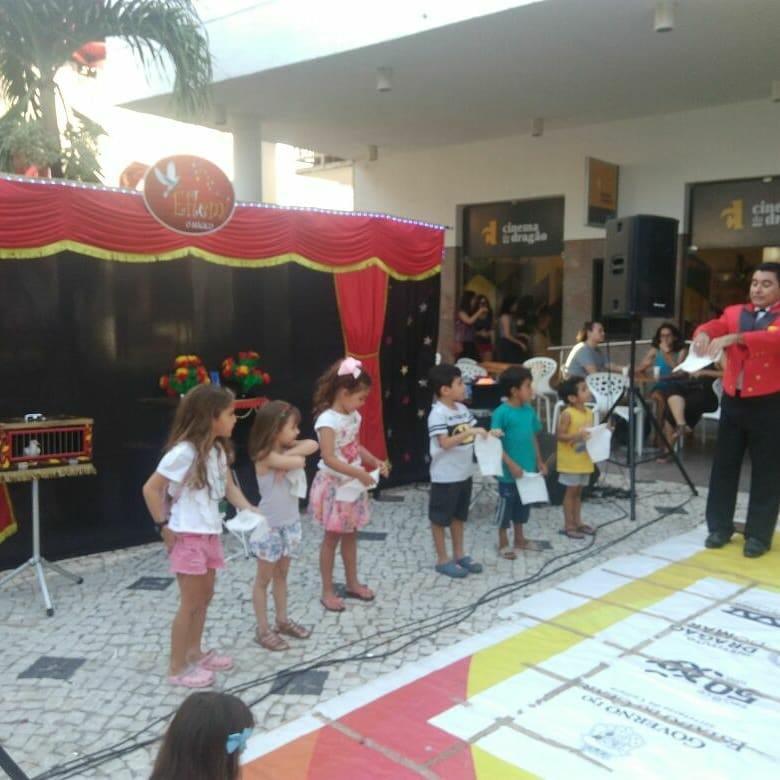     Shows Vituais                                                         Engenhoca Parque                                     Dragão do Mar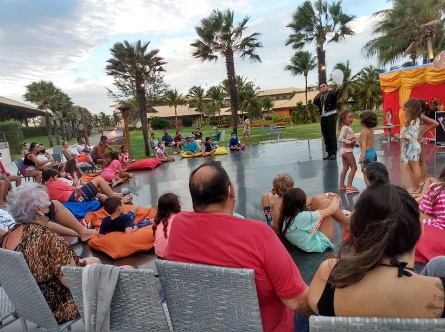 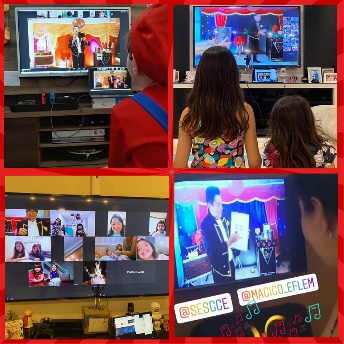 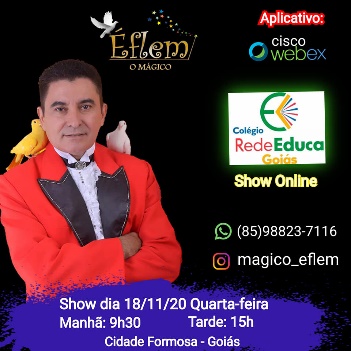         Vila Gale Cumbuco                                            Aniversario Online                               Show Online Escolas                                                                          Caucaia/CE  Janeiro 2021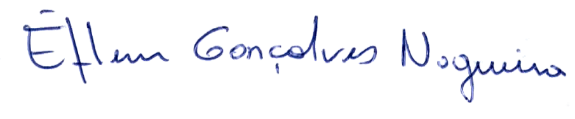                                                 ________________________________                                                                      Assinatura